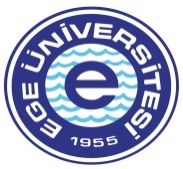 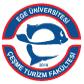 T.C. 
EGE ÜNİVERSİTESİ
ÇEŞME TURİZM FAKÜLTESİ STAJ RAPORUÖĞRENCİNİNAdı ve Soyadı:
Numarası:
Bölümü: 
Adresi:
Telefonu:
E-posta:KURULUŞUNAdı:
Adresi:
İletişim Bilgileri:
Öğrencinin Eğitim Gördüğü Departmanlar:
İşletmenin Kaşesi:HAFTALIK ÇALIŞMA PLANI:TARİHYAPILAN İŞLERONAY 
(YETKİLİNİN İMZASI)1. HAFTA2. HAFTA3. HAFTA4. HAFTA5. HAFTA6. HAFTA7. HAFTA8. HAFTA